Smluvní stranyPojistitel: Generali Česká pojišťovna a.s., Spálená 75/16, Nové Město, 110 00 Praha 1, IČO: 45272956, DIČ: CZ699001273, je zapsaná v obchodním rejstříku u Městského soudu v Praze, spisová značka B 1464, a je členem Skupiny Generali, zapsané v italském registru pojišťovacích skupin, vedeném IVASS (dále také „GČP")Pojistník: Městské středisko sociálních služeb MARIE, IČO: 70947589, Plátce DPH: NE, Telefon: Trvalá adresa: Bartoňova 1998, 547 01 Náchod, Česká republikaKorespondenční adresa je shodná s trvalou adresou.uzavírají tuto pojistnou smlouvu pro pojištění odpovědnosti za újmu způsobenou provozem vozidla, pro pojištění vozidel a dopravovaných věcí, pojištění asistence a úrazové pojištění dopravovaných osob, která se dále řídí Všeobecnými pojistnými podmínkami pro pojištění vozidel VPPPMV-R-12/2019, Sazebníkem administrativních poplatků a Oceňovacími tabulkami ke stanovení výše pojistného plnění z úrazového pojištěni dopravovaných osob.Počátek a doba pojištění Sjednané pojištění je účinné od 00:00 hod. dne 5. 3. 2020 a sjednává se na dobu neurčitou.Vozidlo 3.1. Vlastník vozidla je shodný s pojistníkem,3.2. Držitel (provozovatel) vozidla je shodný s pojistníkem.3.3. Údaje o vozidleRegistrační značka: 7H23626	Číslo TP: UJ420449	Specifikace: 1.2 TSI 62KWTovární značka: VW	Objem válců: 1 197 cm'	BMT,skříňovýVIN/EČV: WV1ZZZ2KZKX06S999	Celková hmotnost: 2 034 kg	Palivo: benzínVýkon motoru: 62 kW	Užití vozidla: ostatní (běžné)	Počet sedadel: 2Max. počet osob: 2	ID vozidla: AAH-3XP.AMA-T48	Rok výroby/první registrace: 2019Datum první registrace: 6. 3. 2019                    Druh vozidla: nákladní automobil do 3,5  Zabezpečení: žádné 
MPZ: Česká republikaTyp: CADDYIdentifikační údaj VIN/EČV se považuje za jediný a nezaměnitelný identifikátor vozidla (předmětu pojištění). Další údaje o vozidle zde uvedené neslouží pro identifikaci vozidla, ale jen pro stanovení výše pojistného.3.4. Výbava vozidla 3.4.1. Doplňková výbava3.4.2. Ostatní výbava3.5. Prohlídka vozidla provedena dne 7. 1. 2020 v 16:01 hodin. Prohlídka vozidla platí pouze 24 hodin. Vozidlo je nepoškozeno.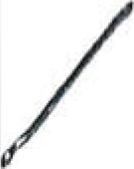 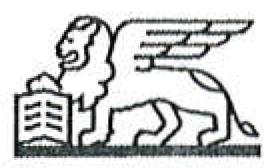 GENERÁLIČESKÁ POJIŠŤOVNANOZ V9313Z-VZPVO 1 /N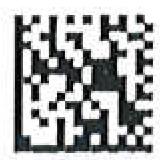 S Z017008 L668)1Sdružené pojištění vozidla Pojistná smlouva č.: 4482348573 Kód produktu: AHStav k datu: 5. 3. 2020Strana: 1/4Pojistná smlouva - sdružené pojištění vozidlaMěstské středisko sociálních služeb MARIEBartoňova 1998 
547 01 Náchod 
Česká republikaS Z017008 L668)1PoložkaCena v KčPoložkaCena v KčDělicí přepážka s pevným oknemGumová podlaha v kabině řidičeVnitřní zpětné zrcátko, zaclonitelnéPosuvné dveře vlevo v prostoru pro cestující/v ložném prostoruZadní křídlové dveře prosklenéPlnohodnotné rez.kolo (zimní/celoroční)PoložkaCena v KčPoložkaCena v Kčpřesná výbava dle modelu vozu a fakturybarva dle TPgumová podlaha4245autoradio s CD originál15000posuvné dveře vlevo13237přídavné denní svícení10000dělící přepážka3726firemní polepy dle účetní evidence